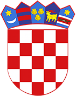 R  E  P  U  B  L  I  K  A    H  R  V  A  T  S  K  APOŽEŠKO-SLAVONSKA ŽUPANIJA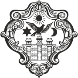 GRAD POŽEGAUpravni odjel za komunalne djelatnosti i gospodarenjeKLASA: 361-01/24-01/1 URBROJ: 2177-1-01/01-24-4Požega, 7. svibnja 2024.GRADSKOM VIJEĆU GRADA POŽEGEPREDMET: Izvješće o izvršenju Programa održavanja komunalne infrastrukture u Gradu Požegi i prigradskim naseljima za 2023. godinu- dostavlja se Na temelju članka 62. stavka 1. podstavka 34. Statuta Grada Požege (Službene novine Grada Požege, broj: 2/21. i 11/22.) (u nastavku teksta: Statut) i članka 59. stavka 1. Poslovnika o radu Gradskog vijeća Grada Požege (Službene novine Grada Požege, broj: 9/13., 19/13., 5/14., 19/14., 4/18. i 7/18.- pročišćeni tekst, 2/20., 2/21. i 4/21.- pročišćeni tekst), dostavlja se Naslovu na razmatranje i usvajanje Izvješće o izvršenju Programa održavanja komunalne infrastrukture u Gradu Požegi i prigradskim naseljima za 2023. godinu, te Prijedlog Zaključka u svezi navedenog Izvješća.Pravni temelj za predmetno Izvješće je u odredbi članka 74. stavka 1. i 2. Zakona o komunalnom gospodarstvu (Narodne novine, broj: 68/18., 110/18.- Odluka USRH i 32/20.), te članka 39. Statuta. GRADONAČELNIKdr.sc. Željko Glavić, v.r.PRIVITAK:Zaključak Gradonačelnika Grada Požege Prijedlog Zaključka u svezi prihvaćanja Izvješća o izvršenju Programa održavanja komunalne infrastrukture u Gradu Požegi i prigradskim naseljima za 2023. godinuIzvješće o izvršenju Programa održavanja komunalne infrastrukture u Gradu Požegi i prigradskim naseljima za 2023. godinuR  E  P  U  B  L  I  K  A    H  R  V  A  T  S  K  APOŽEŠKO-SLAVONSKA ŽUPANIJAGRAD POŽEGAGRADONAČELNIKKLASA: 361-01/24-01/1 URBROJ: 2177-1-01/01-24-2Požega, 7. svibnja 2024.Na temelju članka 44. stavka 1. i članka 48. stavka 7. Zakona o lokalnoj i područnoj (regionalnoj) samoupravi (NN, broj: 33/01, 60/01.- vjerodostojno tumačenje, 129/05., 109/07., 125/08., 36/09., 150/11., 144/12., 19/13.- pročišćeni tekst,, 137/15.- ispravak, 123/17., 98/19. i 144/20.) i članka 62. stavka 1. podstavka 34. i članka 120. Statuta Grada Požege (Službene novine Grada Požege broj: 2/21. i 11/22.), Gradonačelnik Grada Požege, dana 7. svibnja 2024. godine, donosi sljedećiZ A K L J U Č A KGradonačelnik Grada Požege podnosi Gradskom vijeću Grada Požege na razmatranje i usvajanje Izvješće o izvršenju Programa održavanja komunalne infrastrukture u Gradu Požegi i prigradskim naseljima za 2023. godinu.GRADONAČELNIKdr.sc. Željko Glavić, v.r.DOSTAVITI:Gradskom vijeću Grada PožegePismohrani.PRIJEDLOG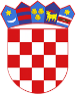 R  E  P  U  B  L  I  K  A    H  R  V  A  T  S  K  APOŽEŠKO-SLAVONSKA ŽUPANIJAGRAD POŽEGA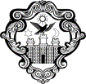 GRADSKO VIJEĆEKLASA: 361-01/24-01/1 URBROJ: 2177-1-02/01-24-5Požega, __. svibnja 2024.Na temelju članka 35. stavka 1. točke 6. Zakona o lokalnoj i područnoj (regionalnoj) samoupravi (Narodne novine, broj: 33/01, 60/01. - vjerodostojno tumačenje, 129/05., 109/07., 125/08., 36/09., 150/11., 144/12., 19/13.- pročišćeni tekst, 137/15.- ispravak, 123/17., 98/19. i 144/20.). ) i članka 39. stavka 1. podstavka 20. i članka 119. stavka 1. Statuta Grada Požege (Službene novine Grada Požege, broj: 2/21. i 11/22.), Gradsko vijeće Grada Požege, na 28. sjednici, održanoj, dana __. svibnja 2024. godine, donosiZ A K L J U Č A Ko prihvaćanju Izvješća o izvršenju Programa održavanja komunalne infrastrukture u Gradu Požegi i prigradskim naseljima za 2023. godinuI.Gradsko vijeće Grada Požege prihvaća Izvješće o izvršenju Programa održavanja komunalne infrastrukture u Gradu Požegi i prigradskim naseljima za 2023. godinuII.Ovaj će se Zaključak objaviti u Službenim novinama Grada Požege.PREDSJEDNIKMatej Begić, dipl.ing.šum.DOSTAVITI:1.	Gradonačelniku, ovdje2.	Upravnim tijelima Grada Požege 3.	Pismohrani.R  E  P  U  B  L  I  K  A    H  R  V  A  T  S  K  APOŽEŠKO-SLAVONSKA ŽUPANIJAGRAD POŽEGAGRADONAČELNIKKLASA: 361-01/24-01/1 URBROJ: 2177-1-01/01-24-1Požega, 7. svibnja 2024.Na temelju članka 74. stavka 1. i 2. Zakona o komunalnom gospodarstvu (Narodne novine, broj: 68/18., 110/18.- Odluka USRH i 32/20.) i članka 62. stavka 1. podstavka 24. Statuta Grada Požege (Službene novine Grada Požege, broj: 2/21. i 11/22.), Gradonačelnik Grada Požege, donosiI Z V J E Š Ć Eo izvršenju Programa održavanja komunalne infrastrukture u Gradu Požegi i prigradskim naseljima za 2023. godinuUtvrđuje se da je u tijeku 2023. godine Program održavanja komunalne infrastrukture u Gradu Požegi i prigradskim naseljima za 2023. godinu, za djelatnosti iz članka 22. Zakona, izvršen kako slijedi: GRADONAČELNIKdr.sc. Željko Glavić, v.r.O b r a z l o ž e n j euz Izvješće o izvršenju Programa održavanja komunalne infrastrukture u Gradu Požegi i prigradskim naseljima za 2023. godinuU skladu sa Zakonom o komunalnom gospodarstvu (Narodne novine, broj: 68/18., 110/18.- Odluka USRH. i 32/20.) (u nastavku teksta: Zakon), te sa Proračunom Grada Požege za 2023. godinu (Službene novine Grada Požege, broj: 27/22., 5/23., 13/23. i 20/23.) i Programom rada Upravnog odjela za komunalne djelatnosti i gospodarenje u 2023. godini (Službene novine Grada Požege, broj: 27/22., 5/23., 13/23. i 20/23.), predložen je i usvojen Program održavanja komunalne infrastrukture u Gradu Požegi i prigradskim naseljima za 2023. godinu.Popis radnji čije je obavljanje predviđeno predmetnim programoma) održavanje nerazvrstanih cestab) održavanje javnih površina na kojima nije dopušten promet motornim vozilimac) održavanje građevina javne odvodnje oborinskih vodad) održavanje javnih zelenih površinae) održavanje građevina, uređaja i predmeta javne namjenef) održavanje grobljag) održavanje čistoće javnih površinah) ostale komunalne usluge - čišćenje deponija i građ. parcelai) održavanje javne rasvjetej) dezinfekcija, dezinsekcija, deratizacijaNa 24. sjednici Gradskog vijeća usvojene su III. Izmjene Programa održavanja komunalne infrastrukture u Gradu Požegi i prigradskim naseljima za 2023. godinu (Službene novine Grada Požege, 27/22., 5/23., 13/23. i 20/23).Sukladno članku 74. stavku 1. i 2. Zakona, izvršno tijelo jedinice lokalne samouprave podnosi predstavničkom tijelu jedinice lokalne samouprave ovo Izvješće.Iz priloženog Izvješća slijedi da je za pojedine radnje navedene u Programu utrošeno kako slijedi:Ukupno je za realizaciju spomenutog Programa utrošeno 1.733.727,27 iz sredstava komunalne naknade, komunalnog doprinosa, koncesija, pomoći, sredstava namijenjenih održavanju županijskih cesta koje su Odlukom o cestama na području velikih gradova koje prestaju biti razvrstane u javne ceste (Narodne novine, broj: 44/12.) prešle u nadležnost velikih gradova (županijskih središta) i općih prihoda i primitaka.28. SJEDNICA GRADSKOG VIJEĆA GRADA POŽEGETOČKA 4.b) DNEVNOG REDAI Z V J E Š Ć E O IZVRŠENJU PROGRAMA ODRŽAVANJA KOMUNALNE INFRASTRUKTURE U GRADU POŽEGI I PRIGRADSKIM NASELJIMA ZA 2023. GODINUPREDLAGATELJ:	Gradonačelnik Grada PožegeIZVJESTITELJ:	Gradonačelnik Grada Požege i / ili službenica ovlaštena za privremeno obavljanje poslova pročelnika Upravnog odjela za komunalne djelatnosti i gospodarenje Svibanj 2024.+*xfs*pvs*lsu*cvA*xBj*tCi*llc*tAr*uEw*nqE*pBk*-
+*yqw*Djv*tnm*slm*ugc*dzi*lro*rdz*Bbm*jus*zew*-
+*eDs*lyd*lyd*lyd*lyd*kxi*kze*nkr*bwx*mtz*zfE*-
+*ftw*hkc*ntu*CAo*ckk*xEy*lrb*wwq*CaD*Dnv*onA*-
+*ftA*vbn*wnD*wat*xag*ljr*wdE*nnx*wdE*cjc*uws*-
+*xjq*lui*nsn*Bus*Cdw*fDw*urw*Bvb*nEj*ynm*uzq*-
+*xfs*pvs*lsu*cvA*xBj*tCi*llc*tAr*uEw*nqE*pBk*-
+*yqw*Djv*tnm*slm*ugc*dzi*lro*rdz*knv*jus*zew*-
+*eDs*lyd*lyd*lyd*lyd*jbi*dvy*sfx*plz*rAr*zfE*-
+*ftw*tEw*Aqs*EgD*Blo*sfj*Eck*mbj*kni*knb*onA*-
+*ftA*gzC*xBc*wnD*ugC*jmi*xku*EyC*czg*wlB*uws*-
+*xjq*BxC*isb*jcc*rse*rEb*afk*roa*Amy*bqg*uzq*-
+*xfs*pvs*lsu*cvA*xBj*tCi*llc*tAr*uEw*nqE*pBk*-
+*yqw*Djv*tnm*slm*ugc*dzi*lro*rdz*Djm*jus*zew*-
+*eDs*lyd*lyd*lyd*lyd*Ahb*aaj*txb*nBj*Ayv*zfE*-
+*ftw*nqB*nCB*bbE*cag*nra*sxE*lCg*law*ibC*onA*-
+*ftA*Bru*tDB*ywt*xas*viC*yni*inw*Bjc*xbi*uws*-
+*xjq*jck*rBi*iEa*xBx*jlv*ECj*rBi*Ehy*mFy*uzq*-
+*xfs*pvs*lsu*cvA*xBj*tCi*llc*tAr*uEw*nqE*pBk*-
+*yqw*Djv*tnm*slm*ugc*dzi*lro*rdz*Bbo*jus*zew*-
+*eDs*lyd*lyd*lyd*lyd*nps*bCg*icD*lmy*jDr*zfE*-
+*ftw*Djb*vCa*cgs*AnD*sgf*ugy*CCk*ttB*uhw*onA*-
+*ftA*boy*uig*any*uis*ylr*jps*adz*rwr*gbu*uws*-
+*xjq*zdl*lti*kir*uzE*jCB*ozm*Ahi*jkt*DEb*uzq*-
Redni brojPoslovi održavanjaPozicijaIII. rebalans (€)Preraspodjela (€)Realizacija (€)1.održavanje nerazvrstanih cestaR0552-1R0552-2R0552-5R0552-3R0552-8R0552-9R0552-10R1295R05551.136.718,001.136.718,00936.980,702.održavanje javnih površina na kojima nije dopušten promet motornim vozilimaR0552-1R0552-2R0552-5R0552-3R0552-8R0552-9R0552-10R1295R055560.000,0060.000,0028.000,003.održavanje građevina javne odvodnje oborinskih vodaR0560R056335.000,0035.000,0048.729,314.održavanje javnih zelenih površinaR0560R0557266.000,00266.000,00338.198,305.održavanje građevina, uređaja i predmeta javne namjeneU sklopu ostalih kategorija održavanjaU sklopu ostalih kategorija održavanjaU sklopu ostalih kategorija održavanja0,006.održavanje grobljaPovjereno komunalnom poduzeću i mjesnim odborimaPovjereno komunalnom poduzeću i mjesnim odborimaPovjereno komunalnom poduzeću i mjesnim odborima0,007.održavanje čistoće javnih površinaR0560R0553161.538,00161.538,0052.970,338.ostale komunalne usluge - čišćenje deponija i građ. parcelaR2649 R4339-1R4340-1R4339R434029.663,0029.663,0024.384,289.održavanje javne rasvjeteR0556R1165R1165-2331.313,00331.313,00280.771,4610.dezinfekcija, dezinsekcija, deratizacijaR055949.107,0049.107,0023.692,89UKUPNO:2.069.339,002.069.339,001.733.727,27OPISIZVRŠENJE KNa) održavanje nerazvrstanih cesta i 936.980,70b) održavanje javnih površina na kojima nije dopušten promet motornim vozilima28.000,00c) održavanje građevina javne odvodnje oborinskih voda48.729,31d) održavanje javnih zelenih površina338.198,30e) održavanje građevina, uređaja i predmeta javne namjene0,00f) održavanje groblja0,00g) održavanje čistoće javnih površina52.970,33h) ostale komunalne usluge - čišćenje deponija i građ. parcela  24.384,28i) održavanje javne rasvjete280.771,46j) dezinfekcija, dezinsekcija, deratizacija23.692,89UKUPNO:1.733.727,27